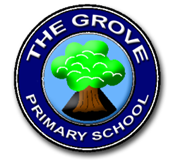 Key indicator 1: The engagement of all pupils in regular physical activity (Chief Medical Officer guidelines recommend that primary school children undertake at least 30 minutes of physical activity a day in school)Impact:Active pupils – before 68% taking into play and lunch-times and active minutes during the day (running, active classroom and outdoor gym). Now 89% and during lockdown with virtual events and school led activities. This is based on the last few years and those who are regularly active during the course of the week.- The development of a more inclusive curriculum which inspires and engages all pupils and supports their development throughout their time during primary school- Positive attitudes to health and well-being from all age groups seeing them being more active throughout the day (gym equipment, running track, active classroom, PE lessons, sports coaches after-school)- Continued progression of all pupils during curriculum PE lessons with the adoption of ‘show me’ to assess the children – all children more active during the lesson and when discussing aspects of a skill or what it looks like.- Pupil concentration, commitment, self-esteem and behaviour enhanced with the support of Personal Best emphasis during lessons- Positive behaviour and a sense of fair play enhanced linked to children being active throughout the day- Pupils activity at lunch and break increased through gym and playground equipment – more children have a range of equipment to use during breaks- Training up of Sports Leaders support active play across the school as well as multi-skill events for EYFS and KS1- Pupils have a regular and wide range of PE opportunities – increasing their physical fitness/stamina and giving them different experiences of types of exercise that can be continued out of school. - Pupils look forward to PE lessons (conversations with adults, school & sport council & pupil voice) - ALL pupils get the opportunity to try different activities/sports, inspiring them to continue with exercise & sport out of school.- Increased pupil participation in competitive activities and festivals (being able to get the children to events and target specific children especially after COVID)Key indicator 3: Increased confidence, knowledge and skills of all staff in teaching PE and sportImpact:- Enhanced quality of provision – subject leader able to tailor PE delivery through PE package to meet the needs of the children from EYFS-Y6 - Increased staff knowledge (teachers and TA’s) and understanding with the support of better informed subject leader and support of PE package- All teachers have access to and use sequence of progressive lessons for their year group and can see progression across year groups.- All teachers have a better understanding of assessing unit of works based on what has been taught and component skills identified in writing the PE curriculum - Continued progression of all pupils during curriculum PE lessons with the adoption of ‘show me’ to assess the children – all children more active during the lesson and when discussing aspects of a skill or what it looks like. - Increased confidence and better subject leadership skills enabling the subject leader to lead with professional learning for all staff.- More confident and competent staff evidenced through feedback and observations- More sustainable workforce including young leaders and new and existing teachers having a valuable resource to use in delivering high quality PE linked in to the development of the school’s PE curriculum.- The sharing of best practice with other schools in the partnership through membership and regular subject leader meetings. - Staff confidence (including TA’s) – before = 25%, now 75% and this will no doubt increase once we are using the package to its full potential and the staff have had a good 3 terms of normality behind them next year.- We have 381pupils on roll with 19 staff delivering PE.